                 КАРАР						          ПОСТАНОВЛЕНИЕ          27  декабрь 2016 йыл                    № 53                27  декабря  2016 годаОб утверждении  Программы комплексногоразвития социальной инфраструктуры сельскогопоселения Лагеревский сельсовет муниципального районаСалаватский район Республики Башкортостанна 2016-2030 годыВ соответствии с Градостроительным кодексом Российской Федерации, Федеральным законом от 06.10.2003г. № 131-ФЗ «Об общих принципах организации местного самоуправления в Российской Федерации», Постановлением Правительства Российской Федерации от 01.10.2015 года № 1050 «Об утверждении требований к программам комплексного развития социальной инфраструктуры поселений, городских округов», Генеральным планом сельского поселения Лагеревский сельсовет муниципального района Салаватский район Республики Башкортостан, ПОСТАНОВЛЯЮ:1.Утвердить Программу комплексного  развития социальной инфраструктуры сельского поселения Лагеревский сельсовет муниципального района Салаватский район Республики Башкортостан на 2016-2030 годы.2. Обнародовать настоящее Постановление на информационном стенде Администрации сельского поселения Лагеревский сельсовет муниципального района Салаватский район Республики Башкортостан по адресу: Республика Башкортостан, Салаватский район, с. Лагерево, ул. Молодежная, д. 14 и разместить на официальном сайте Администрации сельского поселения Лагеревский сельсовет муниципального района Салаватский район Республики Башкортостан по адресу: : http://Lagerevo.ru/3. Контроль за исполнением настоящего Постановления оставляю за собой.Глава сельского поселения                                              З.Р.СитдиковПриложение к ПостановлениюАдминистрации  сельского поселения Лагеревский сельсовет муниципального района Салаватский район Республики Башкортостанот 27 декабря  2016г. № 53Программа комплексного развития социальной инфраструктуры сельского поселения Лагеревский сельсовет муниципального района Салаватский район Республики Башкортостан на 2016-2030 годыПаспорт программыВВЕДЕНИЕСоциальная инфраструктура – система необходимых для жизнеобеспечения человека объектов, коммуникаций, а также предприятий, учреждений и организаций, оказывающих социальные и коммунально-бытовые услуги населению, органов управления и кадров, деятельность которых направлена на удовлетворение общественных потребностей граждан соответствующих установленным показателям качества жизни.Социальная инфраструктура объединяет жилищно-коммунальное хозяйство, здравоохранение, образование, культуру  и искусство, физкультуру и спорт, торговлю и общественное питание, бытовые услуги. Целесообразное разделение функций управления между органами власти различных уровней определяется главным критерием функционирования социальной сферы – улучшением условий жизни населения.Развитие и эффективное функционирование объектов, входящих и социальную инфраструктуру, их доступность - важное условие повышения уровня и качества жизни населения страны.На муниципальном уровне услуги социальной сферы доводятся непосредственно до потребителя. На федеральном уровне и на уровне субъектов федерации создаются условия для их реализации. На федеральном уровне определяются роль и приоритеты федеральной власти в обеспечении жильем и услугами всех отраслей. Воплощением их должны стать федеральная концепция развития отраслей социальной сферы и гарантируемые государством минимальные социальные стандарты, реализуемые на уровне муниципальных образований как часть стратегии комплексного развития территории.Функции социальной инфраструктуры определяются и подчинены целям социального и экономического развития общества - достижению социальной однородности общества и всестороннему гармоничному развитию личности. К наиболее значимым целевым функциям социальной инфраструктуры можно отнести:- создание условий для формирования прогрессивных тенденций в демографических процессах;- эффективное использование трудовых ресурсов;- обеспечение оптимальных жилищно-коммунальных и бытовых условий жизни населения;- улучшение и сохранение физического здоровья населения;- рациональное использование свободного времени гражданами.Основной целью функционирования объектов социальной инфраструктуры является полноценное и всестороннее развитие личности человека путем удовлетворения его бытовых, духовных и культурных потребностей.Развитие отраслей социальной инфраструктуры учитывает основные задачи социальной политики, направленной на улучшение качества жизни населения, повышение уровня его благосостоянии и долголетия, формирование и воспроизводство здорового, творчески активного поколения. К ним относится прежде всего решение жилищной проблемы, ликвидация коммунального заселения, удовлетворение растущих потребностей населения в качественном жилье; повышение уровня и качества развития социальной инфраструктуры, создание культурной сферы жизнедеятельности человека; улучшение экологических условий жизни и труда; повышение профессионального уровня работников, как базы увеличения производительности труда и роста объема товаров и услуг; создание гарантий социальной защищенности всех групп населения, в том числе молодежи и пенсионеров; удовлетворение потребностей населения в товарах и услугах при повышении уровня платежеспособности населения.Основные функции инфраструктуры муниципального образования заключаются в:- обеспечении и удовлетворении инфраструктурных потребностей населения муниципальных образований;- обеспечении инфраструктурной целостности муниципального образования.Решающее значение для совершенствования межбюджетных отношений и обеспечения государственной поддержки местных бюджетов имеет система государственных минимальных социальных стандартов, которая служит  нормативной базой и инструментом для расчета бюджетной потребности и оценки фактического исполнения бюджетов различных уровней.Характеристика социальной инфраструктуры является основной входной информацией, используемой для целей расчета бюджетной потребности. Основные составляющие характеристики - численность работающих, обучающихся, воспитанников, обслуживаемых, занимаемая площадь и  уровень ее благоустройства. Характеристики формируются в разрезе отраслей, типов и видов учреждений отрасли, в разрезе территорий региона.Прогнозирование развития социальной инфраструктуры опирается на анализ демографической ситуации на территории, процессов рождаемости и  смертности, миграции населения, анализ структуры населения, поскольку  основная цель социальной инфраструктуры - это удовлетворение потребностей населения.Программой установлен перечень мероприятий (инвестиционных проектов) по проектированию, строительству, реконструкции объектов социальной инфраструктуры муниципального образования, которые предусмотрены государственными и муниципальными программами, стратегией социально-экономического развития муниципального образования, планом мероприятий по реализации стратегии социально-экономического развития муниципального образования (при наличии данных стратегии и плана), планом и программой комплексного социально-экономического развития муниципального образования, инвестиционными программами субъектов естественных монополий, договорами о развитии застроенных территорий, договорами о комплексном освоении территорий, иными инвестиционными программами и договорами, предусматривающими обязательства застройщиков по завершению в установленные сроки мероприятий по проектированию, строительству, реконструкции объектов социальной инфраструктуры. Таким образом, Программа является прогнозно-плановым документом, во-первых, формулирующим и связывающим по срокам, финансовым, трудовым, материальным и прочим ресурсам реализацию стратегических приоритетов муниципального образования, во-вторых, формирующим плановую основу взаимодействия членов местного сообщества, обеспечивающего и реализацию стратегических приоритетов, и текущее сбалансированное функционирование экономического и социального секторов муниципального образования.Раздел 1. Характеристика существующего состояния социальной инфраструктурыОбщие сведения   Сельское поселение Лагеревский  сельсовет муниципального района Салаватский район Республики Башкортостан образован 1935 году. Имеет общую площадь территории 14981 га. Земельные участки, переданные на приватизацию – 2874 гаСенокосные угодья – 1261 гаПастбища – 1017 гаЗемли во владении сельсовета -2940 га,в том числе пашня- 507 га.       В состав сельского поселения Лагеревский сельсовет входит  4  населенных пункта с численностью населения 1668  человек в 579 дворах: с. Лагерево– 1010 человек, д. Язги-Юрт– 268 человек,  д. Чебаркуль-217 человек, д.Шаярково - 173. Административный центр с.Лагерево находится от районного  центра с. Малояз в 40 км.      Сельское поселение  Лагеревский  сельсовет находится на северо-востоке г. Уфы, связь с  центром Республики Башкортостан осуществляется автомобильным транспортом по дорогам с твердым покрытием и железнодорожным транспортом.       Сельское  поселение Лагеревский сельсовет граничит со следующими  сельскими поселениями: Турналинский сельсовет, Лаклинский сельсовет, Насибашевский сельсовет, на  северо-востоке  граница  сельского  поселения совпадает с границей  Кигинского района;      В соответствии с Законом Республики Башкортостан «О границах, статусе и административных центрах муниципальных образований в Республики Башкортостан»  сельское поселение входит в состав муниципального района Салаватский район Республики Башкортостан.      Расположена в горной зоне, с чередованием смешанных лесов и полей. Пересечена двумя малыми речками: Шаряк, Кара йылга,  которые впадают в р. Ай на северо-восточной границе территории.       По территории проходит трасса Мурсалимкино-Месягутово.       Достопримечательности  сельского поселения представлены  несколькими  природно – историческими объектами:        Лагеревские курганы  находятся возле с. Лагерево, 1960-х годах  велись раскопки  на данном участке. Находки, которые были найдены во время этих раскопок, ученые отнесли к 7 веку нашей эры. Обнаружены были оружие, украшения, детали конской упряжи, предметы быта;        с. Лагерево –особо охраняемый объект «Лагеревское болото»         Пещера  Сынгыраук   находится в восточной  части  территории  сельского  поселения  в километре от д. Шаряково,  имеет  вертикальный  спуск  высотой  8 метров,  обвало опасно.Озера: с.Лагерево-  Озера «Сарыкуль», «Озон куль», «Иске Ай», «Лапас»,«Карагай тубек», «Кусембике»,  д. Шаряк- Озера «Курпекуль», «Ташлыкуль»,   «Кайынлыкуль», «Иске Ай»,  д.Чебаркуль «Чебаркуль»1.1 Описание социально-экономического состояния поселения, сведения о градостроительной деятельности на территории поселенияСоциальная  инфраструктура  представляет  собой  многоотраслевой  комплекс, действующий  в  интересах  повышения  благосостояния  его  населения.  Она  охватывает систему  образования  и  подготовки  кадров,  здравоохранение,  культуру,  физическую культуру  и  спорт.  Уровень  развития  социальной  сферы  определяется  общим  состоянием  экономики  отдельных  территориальных  образований, инвестиционной и социальной политикой государственных структур и другими факторами. Одним из факторов экономической стабильности в условиях рыночной экономики являются  малые  предприятия,  поскольку  они  динамично  развиваются  во  всех  отраслях экономики,  способствуя  формированию  конкурентной  среды,  налогооблагаемой  базы, созданию новых рабочих мест, снижая остроту безработицы, насыщая рынок товарами и услугами.На территории  сельского поселения Лагеревский  сельсовет  имеются:      1. МОБУ  СОШ   с. Лагерево, БСКОШИ с ЗПР -  2 школы;      2. МБДОУ  Лагеревский  детский сад;      3. Лагеревский , Шаряковский , Чебаркульский , Язги-Юртовский фельдшерские пункты;      4. Лагеревский  СДК, Язги-Юртовский. Чебаркульский -  сельские клубы;      5. Лагеревская, Язги-Юртовская  сельская  библиотека;          6. Почтовое  отделение, АТС;      7. Лагеревский ветучасток;      8. Филиал сбербанка.Таблица № 1Перечень предприятий, зарегистрированных на территории сельского поселения Лагеревский сельсовет       Развитие таких видов  обслуживания населения как торговля, общественное питание, бытовое  обслуживание,  коммунальное  хозяйство  в  условиях  рыночных  отношений  в экономике происходит по принципу сбалансированности спроса и предложения. При этом спрос  на  те  или  иные  виды  услуг  зависит  от  уровня  жизни  населения,  который  в  свою очередь  определяется  уровнем  развития  экономики  муниципального  образования  и региона.На  территории сельского поселения осуществляют  свою  деятельность  6  предприятий розничной  торговли  (общая  площадь  торговых  залов  419  кв.  м.),   2  столовых  находятся  на балансе  учебных  заведений  (вместимость  125  места).  Таблица № 2Перечень предприятий розничной торговлиПотребности населения в недостающих объектах повседневного и периодического обслуживания  и  услугах  более  высокого  ранга  удовлетворяются  предприятиями  и учреждениями обслуживания районного центра.Сфера обслуживания населения, как целостная система, объединяет предприятия и учреждения  различных  отраслей,  благодаря  деятельности  которых обеспечивается создание комфортных условий для проживания на территории населенного пункта.  В  ее  составе  выделяют  учреждения  культурно-образовательной  сферы, здравоохранения  и  социального  обеспечения,  объекты  физкультурного  и  спортивного назначения,  предприятия  торговли,  и  коммунально-бытового обслуживания.Одной из важнейших составляющих градостроительного проектирования является демографический прогноз, на основе которого определяются проектные параметры отраслевого хозяйственного комплекса, комплекса общественных услуг, жилищного строительства, регионального рынка труда.Прогнозирование развития социальной инфраструктуры опирается на анализ демографической ситуации на территории, процессов рождаемости и смертности, миграции населения, анализ структуры населения, поскольку основная цель социальной инфраструктуры - это удовлетворение потребностей населения.  Численность  постоянного  населения сельского поселения Лагеревский сельсовет составляет  1668  человек. Показатель плотности населения в поселении составляет  11,1 чел/км2.Таблица № 3По населенным пунктам:Средняя  плотность  населения  сельского поселения Лагеревский сельсовет составляет 3,3 чел/га. Динамика численности населения характеризуется снижением с 2009 года по 2016  год.Таблица № 4Динамика численности сельского поселения Лагеревский сельсоветВозрастная структура сельского поселения Лагеревский сельсовет характеризуется более  высокой долей  населения  трудоспособного  возраста,  и более низкой долей старше   трудоспособного возраста. Таблица № 5Возрастная структура сельского поселения Лагеревский сельсоветНа территории сельского поселения Лагеревский сельсовет проживает: 1) пенсионеров – 300 чел., 2) инвалидов 1,2,3 группы – 85 чел., 3) детей инвалидов – 6 чел., 4) многодетных семей – 16 чел., 5) тружеников тыла – 31 чел., 6) вдов ветеранов участников ВОВ – 5 чел., 8) матерей одиночек – 14 чел.Анализ половозрастной структуры показал, что на ближайшую перспективу без учета миграционного движения складывается тенденция увеличения доли трудоспособного населения и уменьшения –  нетрудоспособного, что понизит демографическую нагрузку на население и благоприятно скажется на формировании трудовых ресурсов.1.2.  Технико-экономические параметры существующих объектов социальной инфраструктуры поселения, сложившийся уровень обеспеченности населения поселения услугами объектов социальной инфраструктуры ОбразованиеРазвитие  отраслей  образования  является  одним  из  базовых  показателей  развития социальной  сферы.  Основными  её  составляющими  являются  детские  дошкольные учреждения,  общеобразовательные  учреждения,  система профессионального  начального,  среднего  и  высшего  образования,  система дополнительного образования детей. Сеть  образовательных  учреждений  в  сельском поселении Лагеревский сельсовет представлена  2  образовательными  учреждениями.  На  территории  сельского поселения Лагеревский сельсовет расположены 2  школы, общее количество учащихся составляет 170 человек.Так  же  на  территории  поселения  расположены  1  детский  сад,  общее  количество детей составляет 35  детей. Очереди в дошкольные учреждения в возрастной группе от 3 до 7 лет не имеется.Существующая  вместимость  детских  дошкольных  учреждений  в  полной  мере  обеспечивает потребности существующего населения. Уровень охвата населения детскими дошкольными  учреждениями  составляет  100 %.  В  общеобразовательных школах уровень охвата детей школьного возраста составляет 100 %. Ниже представлены сведения об учреждениях образования на территории поселения.Таблица № 6Перечень детский дошкольных учреждений сельского поселения Лагеревский сельсоветТаблица № 7Перечень школьных учреждений сельского поселения Лагеревский сельсовет           Обеспеченность населения образовательными учреждениями соответствует минимальным нормативам обеспеченности.ЗдравоохранениеСостояние  сферы  здравоохранения  напрямую  определяет  изменение  ряда демографических  показателей.  В  частности,  показатели  смертности,  младенческой  и материнской  смертности  и  продолжительности  жизни  тесно  связаны  с  эффективностью функционирования  учреждений  здравоохранения.К  основным  необходимым  населению,  нормируемым  объектам  здравоохранения относятся  врачебные  амбулатории  (повседневный  уровень)  и  больницы  (периодический уровень). Кроме того, в  структуре  учреждений первого уровня обслуживания могут быть аптечные  пункты  и  фельдшерско-акушерские  пункты  (ФАП),  которые  заменяют врачебные амбулатории там, где их нет.Учреждения  здравоохранения  на  территории  сельского поселения Лагеревский сельсовет представлены 4-мя  фельдшерско-акушерскими пунктами (ФАП) в населенных пунктах: с. Лагерево, д. Шаряково, д. Чебаркуль, д. Язгт-Юрт.На  расчетный  срок  существующих  объектов  здравоохранения   недостаточно  для обеспечения потребностей населения в медицинских услугах.На расчетный срок необходимо предусмотреть дополнительное размещение аптек. Их  размещение  возможно  как  в  отдельных  зданиях,  так  и  в  качестве  встроено-пристроенных  помещений.  Также  допускается  размещение  в  фельдшерско-акушерских пунктах.Основные  проблемы  здравоохранения,  требующие  срочного решения:- укрепление  материально-технической  базы  муниципальных  учреждений здравоохранения, оснащение существующих учреждений современным оборудованием и инвентарем;- обеспечение  кадрового  потенциала  (целевое направление специалистов);- приближение  квалифицированной  и  специализированной  помощи непосредственно  к  жителям  самых  отдаленных  сел  и  деревень  и  повышение  качества медицинской помощи населению.Основными  задачами  обеспечения  устойчивого  развития  здравоохранения сельского поселения Лагеревский сельсовет на расчетную перспективу остаются: - предоставление населению качественной и своевременной медицинской помощи;- преодоление дефицита материальных и финансовых средств в сфере;- повышение  уровня  укомплектованности  медицинскими  работниками  и квалификации медицинских работников;- снижение показателей смертности;КультураУчреждения культуры сельского поселения Лагеревский сельсовет представлены 3 сельскими клубами, клубными учреждениями  общей вместимостью 350  мест и 2  библиотеками,  библиотечный   фонд  которых  составляет  22  тыс.  экземпляров.  В культурно-досуговый комплекс сельского поселения Лагеревский сельсовет входят: - Лагеревский  сельский клуб на 200  мест;- Чебаркульский  сельский  клуб  на  50  мест;- Язги-Юртовский сельский  клуб  на  100  местВажную роль в решении важных социально-культурных задач играют библиотеки. На территории поселения имеются  2  библиотеки.Таблица № 8Перечень учреждений культуры и искусстваВ поселении ведется работа по обеспечению жителей услугами организаций культуры. Сельские клубы активно  сотрудничают с Администрацией поселения, детскими дошкольными учреждениями, школами и организациями. Уделяется особое внимание работе по пропаганде ведения здорового образа жизни среди молодежи.Организацию библиотечного обслуживания населения на территории поселения осуществляют 2 библиотеки. К услугам читателей представлен многопрофильный книжный фонд, система каталогов и картотек, проводятся разнообразные мероприятия, литературные праздники, вечера, книжные выставки  различной тематики. Для читателей старшего возраста работают клубы по интересам.Физическая культура и спортВ рамках развития человеческого капитала и сохранения здоровья населения становится вопрос об эффективности функционирования сферы физической культуры и спорта. Обеспечение условий для развития на территории муниципального образования физической культуры и массового спорта, организация проведения официальных физкультурно-оздоровительных и спортивных мероприятий муниципального образования относятся непосредственно к компетенции органов местного самоуправления.Сеть физкультурно-спортивных объектов представляет собой систему, состоящую из трех основных подсистем: сооружения в учреждениях, организациях; сооружения в детских учреждениях, учебных заведениях; сооружения так называемой сети общего пользования. Спортивные объекты. Сеть физкультурно-спортивных объектов представляет собой систему, состоящую из 2  объектов физической культуры и спорта, а именно сооружений общеобразовательных учреждений, в том числе 2 плоскостных спортивных сооружений.Развитие физической культуры и массового спорта способствует физическому и интеллектуальному развитию способностей населения, совершенствованию двигательной активности и формированию здорового образа жизни.Большие трудности испытывает физкультурно-оздоровительная и спортивная работа среди трудящихся.Главным направлением при развитии спортивной инфраструктуры в дальнейшем должно стать строительство новых комплексных спортивных сооружений, реконструкция и модернизация уже существующих спортивных сооружений и строительство плоскостных сооружений (спортивные площадки, детские спортивные площадки).1.3.  Прогнозируемый спрос на услуги социальной инфраструктуры, с учетом объема планируемого жилищного строительства в соответствии с выданными разрешениями на строительство и прогнозируемого выбытия из эксплуатации объектов социальной инфраструктурыОдной  из  планировочных  задач  регулирования  социально-функциональных процессов, происходящих на территории сельского поселения Лагеревский сельсовет, является равномерное освоение территории, создание необходимого уровня обслуживания и занятости. Развитие  функционально-планировочной  структуры  поселения направлено  на  реализацию  природного  и антропогенного  потенциала  территории.  Жилищное строительство  оказывает  существенное  влияние  на  формирование  внутрипоселковой системы  расселения,  а, следовательно,  на  изменение  числа  жителей  и  потребность  в инфраструктурных объектах. Таблица № 9Состояние жилищно - коммунальной сферы сельского поселенияГлавная цель и задача жилищного строительства – это рост реальной обеспеченности населения жильем, одного из важных индикаторов уровня жизни населения. В сложившейся застройке предлагается сохранение плотности, новые  территории предусматриваются под низкоплотную жилую застройку.Жилищное строительство на проектируемой территории предлагается осуществлять индивидуальной застройкой усадебного типа с рекомендуемыми размерами приусадебных участков от 0,10 га до 0,30 га (размеры участков подлежат уточнению на стадии разработки Правил землепользования и застройки).Основной объем жилищного строительства планируется осуществлять за счет частных инвестиций. Государственные вложения будут направлены на инфраструктурную подготовку земельных участков для последующей продажи их на рыночных принципах, а также на осуществление целевых государственных программ по жилищному обеспечению, включая инвалидов, многодетных, ветеранов и других слоев населения.В настоящее время на территории сельского поселения Лагеревский сельсовет проживает 1668 человек. Согласно прогнозу демографического развития территории, численность населения к основному проектному сроку достигнет 1700 человек. Прирост составит 32 человек, при условно принимаемом коэффициенте семейности равном 3, расселению подлежит 10  семей.С учетом освоения территорий под застройку индивидуальными жилыми домами максимальный размер участка составляет 0,15 га, согласно утвержденным нормам размеров земельных участков.Расчет территории для размещения объектов социального, культурного, коммунально-бытового обслуживания произведен исходя из нормы 25 % от площади жилой территории и составляет  100  га.Расчет территории, занимаемой улично-дорожной сетью составляет 10-15 % от селитебной застройки (в пределах 14 - 220 чел./га в зависимости от типа жилой застройки), что составляет 50 га.Расчет ландшафтно-рекреационных территорий производится согласно нормам СНиП 2.07.01.-89*. Площадь озелененных территорий для сельских поселений рассчитывается, исходя из норматива 12 м2/чел. Проектная площадь озелененных территорий в муниципальном образовании на расчетный срок составляет 20  га.Расчет коммунально-складской зоны производится, исходя из норматива 2,5м2 на одного человека. Потребность в коммунально-складской зоне составит 4 га.Перспективные объекты социальной инфраструктурыСовременное состояние и развитие отраслей социальной сферы характеризуется следующими основными факторами и тенденциями:- имеющейся широко разветвленной сетью государственных и муниципальных учреждений социальной сферы с низкой фондовооруженностью и устаревшим оборудованием;- сокращением числа этих учреждений, как вследствие структурных изменений отраслей, так и ограниченности финансовых средств на их содержание и поддержание материально-технической базы;- снижением объемов капитальных вложений в социальную сферу, замедлением темпов ввода объектов в эксплуатацию, ростом незавершенного строительства.Имеющаяся материально-техническая база социальной сферы и недостаточное финансирование учреждений ее отраслей не удовлетворяет потребности населения в гарантированном получении социальных услуг.Сложившиеся условия функционирования и развития учреждений социальной сферы требуют проведения государственной политики, направленной на рациональное использование ограниченных инвестиционных ресурсов. Обязательным условием для выделения средств на строительство учреждений социальной сферы является разработка органами исполнительной власти плана инвестиционной деятельности по развитию социальной инфраструктуры на территории субъекта Российской Федерации.Разработке инвестиционного плана должен предшествовать анализ экономической ситуации в отраслях социальной сферы и, прежде всего, анализ деятельности учреждений социальной сферы.Экономическому анализу подлежат сеть учреждений социальной сферы, находящихся в федеральной собственности, в собственности субъектов Российской Федерации, муниципальной собственности; состояние их основных фондов, потенциальная мощность, фактическая загрузка; сеть учреждений иной негосударственной собственности и их мощность (объем оказываемых услуг); обеспечение минимальных нормативных потребностей населения региона по видам социальных услуг.В зависимости от нормативной частоты посещения населением, объекты культурно-бытового обслуживания подразделяются на:- объекты повседневного пользования – детские сады, школы, магазины повседневного спроса;- объекты периодического пользования – культурные центры, клубные помещения, учреждения торговли и быта, общественного питания, спортивные школы, спортивные залы;- объекты эпизодического пользования – административные учреждения районного значения.1.4. Оценка нормативно-правовой базы, необходимой для функционирования и развития социальной инфраструктуры поселенияПрограмма реализуется на всей территории сельского поселения Лагеревский сельсовет. Программа разработана на основании и с учетом правовых актов:1. Градостроительного кодекса Российской Федерации; 2. Федерального закона от 06 октября 2003 года №131-ФЗ «Об общих принципах организации местного самоуправления в Российской Федерации»;3. Постановления Правительства Российской Федерации от 01 октября 2015 года №1050 «Об утверждении требований к программам комплексного развития социальной инфраструктуры поселений, городских округов»;4. Распоряжения от 19.10.1999 года №1683-р «Методика определения нормативной потребности субъектов Российской Федерации в объектах социальной инфраструктуры»;5. Распоряжения Правительства РФ от 03.07.1996 года №1063-р «О Социальных нормативах и нормах»;6. Генерального плана сельского поселения Лагеревский сельсовет муниципального района Салаватский район республики Башкортостан.Контроль за исполнением Программы осуществляет Администрация сельского поселения Лагеревский сельсовет.Выполнение оперативных функций по реализации Программы возлагается на специалистов Администрации сельского поселения Лагеревский сельсовет, муниципальные учреждения сельского поселения.Программа подлежит корректировке или пересмотру при вступлении в силу приказов, распоряжений, методических указаний и других нормативных актов, регламентирующих требования к программам комплексного развития социальной инфраструктуры, документам территориального планирования и сопутствующим схемам и программам.Программа может корректироваться в зависимости от обеспечения финансирования, изменение условий функционирования и потребностей объектов социальной инфраструктуры, повлекшие значительное отклонение фактических показателей (индикаторов мониторинга) эффективности функционирования систем по отношению к показателям, предусмотренных Программой.Инвестиционная программа утверждается в соответствии с законодательством с учетом соответствия мероприятий и сроков инвестиционной программы Программе комплексного развития социальной инфраструктуры. При этом уточняются необходимые объемы финансирования и приводится обоснование по источникам финансирования: собственные средства, привлеченные средства, средства внебюджетных источников, прочие источники.Мониторинг Программы комплексного развития социальной инфраструктуры муниципального образования включает два этапа:1. Периодический сбор информации о результатах выполнения мероприятий Программы, а также информации о состоянии и развитии социальной инфраструктуры;2. Анализ данных о результатах проводимых преобразований социальной инфраструктуры.Мониторинг Программы комплексного развития социальной инфраструктуры муниципального образования предусматривает сопоставление и сравнение значений показателей во временном аспекте.По ежегодным результатам мониторинга осуществляется своевременная корректировка Программы. Раздел 2. Перечень мероприятий (инвестиционных проектов) по проектированию, строительству и реконструкции объектов социальной инфраструктуры поселенияПеречень мероприятий по проектированию, строительству и реконструкции объектов социальной инфраструктуры сельского поселения Лагеревский сельсовет учитывает планируемые мероприятия по проектированию, строительству и реконструкции объектов социальной инфраструктуры федерального значения, регионального значения, местного значения, а также мероприятий, реализация которых предусмотрена по иным основаниям за счет внебюджетных источников (сгруппированные по видам объектов социальной инфраструктуры) с указанием наименования, местоположения, технико-экономических параметров (вид, назначение, мощность (пропускная способность), площадь, категория и др.), сроков реализации в плановом периоде (с разбивкой по годам), ответственных исполнителей.Система образованияОдной из важнейших характеристик муниципального образования, определяющих его конкурентоспособность и инвестиционную привлекательность является образовательный уровень населения. Повышение образовательного уровня населения требует длительного времени и значительных финансовых вложений. Расходы на образование являются в большинстве муниципальных образований самой крупной статьей расходов местных бюджетов.Муниципальная система образования – это совокупность всех образовательных учреждений, независимо от их форм собственности и административного подчинения, находящихся на территории данного муниципального образования, взаимодействующих между собой и с муниципальными органами управления образованием в интересах населения территории муниципального образования, ее комплексного развития.Деятельность муниципальных образовательных учреждении разных видов регулируется типовыми положениями, утверждаемыми Правительством Российской Федерации и разрабатываемыми на их основе уставами образовательных учреждений. На территории муниципального образования может располагаться большое количество образовательных учреждений различного профиля и форм собственности. Управление государственными и муниципальными образовательными учреждениями осуществляется в соответствии с законодательством Российской Федерации и уставом соответствующего образовательного учреждения.В целом, в числе основных мероприятий по развитию системы образования сельского поселения Лагеревский сельсовет на расчётную перспективу необходимо выделить следующие:1.Повышение охвата детей всеми видами образования, развитие профильного обучения;2. Замена окон  на пластиковые  МОБУ СОШ с. Лагерево;3. Обустройство территории МОБУ СОШ с. Лагерево;Система здравоохраненияЗдравоохранение является одним из важнейших подразделений социальной инфраструктуры. Главная цель муниципального здравоохранения – удовлетворение потребностей населения в услугах сферы здравоохранения, отнесенных к предметам ведения местного самоуправления на уровне не ниже государственных минимальных стандартов. В конкретных условиях могут формироваться локальные цели, например, удовлетворение потребностей населения в услугах здравоохранения на принципах общедоступности, соблюдения гарантий предоставления объемов медицинских услуг (лечебно-профилактических, оздоровительных, медико-диагностических), обеспечение их качества.В настоящее время система здравоохранения сельского поселения Лагеревский сельсовет недостаточно развита. Дальнейшее устойчивое развитие системы здравоохранения муниципального образования предусматривает привлечение в поселение молодых медицинских кадров, участковых врачей-терапевтов и врачей-педиатров, а также врачей общей практики в целях улучшения развития первичной медицинской помощи и обеспеченности населения медицинским персоналом.Мероприятия в части развития системы здравоохранения в муниципальном образовании сельского поселения Лагеревский сельсовет предусматривают:1. Реконструкцию  ФАП в д. Чебаркуль;2. Реконструкцию  ФАП в д. Шаряково;3. Реконструкцию  ФАП в д. Язги-Юрт.КультураОрганизация управления и финансирование культуры в муниципальном образовании сельского поселения Лагеревский сельсовет возложена на Администрацию муниципального образования, осуществляющую строительство зданий и сооружений муниципальных организаций культуры, обустройство прилегающих к ним территорий.Финансирование муниципальной сферы культуры осуществляется за счет бюджетных средств и оказания платных услуг. Органы местного самоуправления, участвуя в осуществлении государственной политики в области культуры, не могут вмешиваться в творческую деятельность граждан и их объединений, за исключением случаев, предусмотренных законом (если эта деятельность ведет к пропаганде войны, насилия, жестокости и т.д.). Культурная деятельность может быть запрещена судом в случае нарушения законодательства.Органы местного самоуправления должны исходить в своей деятельности в этой сфере из признания равного достоинства культур, равенства прав и свобод в области культуры всех проживающих на территории муниципального образования этнических общностей и религиозных конфессий. Органы местного самоуправления могут передавать национально-культурным автономиям, их некоммерческим учреждениям и организациям муниципальное имущество в собственность или аренду. Они также решают вопросы финансовой поддержки местных национально-культурных автономий в соответствии с действующим законодательством.Деятельность органов местного самоуправления в области культуры должна быть направлена на обеспечение общедоступности культурной деятельности, культурных ценностей для населения. В пределах своей компетенции органам местного самоуправления следует создавать условия для развития сети специальных учреждений и организаций: школ искусств, студий, курсов. Оказывать поддержку этим учреждениям, обеспечивать доступность и бесплатность для населения основных услуг библиотек, расположенных на территории муниципальных образований, других учреждений культуры.Осуществляя контрольные функции в сфере культуры, органы местного самоуправления осуществляют охрану памятников природы, культуры, истории, находящихся в их ведении.Мероприятия в части развития культуры в муниципальном образовании сельского поселения Лагеревский сельсовет:1. Строительство  дома культуры в селе Лагерево;2. Реконструкция сельского клуба в д. Чебаркуль:2. Реконструкция библиотеки  в д. Язги-Юрт;3. Развитие материально – технической базы учреждений культуры.Физическая культура и спортК объектам социальной инфраструктуры относятся и объекты спорта. Развитие физической культуры и спорта служит важным фактором укрепления здоровья населения, увеличивая продолжительности жизни.Объекты спорта - объекты недвижимого имущества или комплексы недвижимого имущества, специально предназначенные для проведения физкультурных мероприятий и (или) спортивных мероприятий, в том числе спортивные сооружения.Развитие физической культуры и спорта по месту жительства и в местах массового отдыха может осуществляться органами местного самоуправления в соответствии с муниципальными программами развития физической культуры и спорта. Важнейшее направление политики органов местного самоуправления в области физической культуры и спорта составляет физическое воспитание детей дошкольного возраста, а также обучающихся в образовательных учреждениях. При участии физкультурно-спортивных, профсоюзных, молодежных и иных организаций органы местного самоуправления реализуют программы. Органы местного самоуправления совместно с физкультурно-спортивными объединениями инвалидов участвуют в организации оздоровительной работы с инвалидами, проведении с ними физкультурно-оздоровительных и спортивных мероприятий, подготовке спортсменов-инвалидов и обеспечении направления их на всероссийские и международные соревнования.Всестороннее развитие человеческого потенциала предусматривает активную пропаганду и формирование здорового образа жизни. Целью муниципальной политики в этой сфере будет являться вовлечение населения в систематические занятия физической культурой, спортом и туризмом. Реализация этой цели потребует развития неформального взаимодействия органов местного самоуправления поселения с общественными организациями и спонсорами в части привлечения внебюджетных финансовых ресурсов. Необходимы разработка и реализация новых подходов для расширения возможностей граждан для занятия спортом и туризмом, независимо от уровня их доходов.Развитие физической культуры и спорта невозможно без наличия соответствующей материально-технической базы и основной ее составляющей - физкультурно-спортивных сооружений, отвечающих требованиям и нормативам, обеспечивающих потребность всех слоев населения в различных видах физкультурно-оздоровительных и спортивных занятий. Мероприятия в части развития физкультуры и спорта в муниципальном образовании сельского поселения Лагеревский сельсовет:1. Строительство многофункциональной  спортивной  площадки в с. Лагерево. 3. Оценка объемов и источников финансирования мероприятий (инвестиционных проектов) по проектированию, строительству, реконструкции объектов социальной инфраструктуры поселения Раздел включает в себя, с разбивкой по годам, оценку стоимости основных мероприятий по реализации Программы комплексного развития социальной инфраструктуры сельского поселения Лагеревский сельсовет.На сегодняшний день бюджет поселения не способен взять на себя полностью расходы на содержание социальной сферы. Поэтому целесообразным представляется сосуществование нескольких форм финансирования, как государственных, так и частных фондов и на федеральном уровне, и на региональном. В современных условиях на содержание и развитие государственных и муниципальных объектов социальной сферы финансовые ресурсы направляются из нескольких источников: бюджета, внебюджетных фондов, средств предприятий, населения.  В настоящее время существует множество методов и подходов к определению стоимости строительства, изменчивость цен и их разнообразие не позволяют на данном этапе работы точно определить необходимые затраты в полном объеме. В связи с этим, на дальнейших стадиях проектирования, требуется детальное уточнение параметров строительства на основании изучения местных условий и конкретных специфических функций строящегося объекта.Далее приведены результаты расчетов.Таблица №10Объем средств на реализацию ПрограммыОбщая потребность в капитальных вложениях по муниципальному образованию сельское поселение Лагеревский сельсовет составляет 37840 тыс. рублей.Конкретные мероприятия Программы и объемы ее финансирования могут уточняться ежегодно при формировании проекта местного бюджета на соответствующий финансовый год.Раздел 4. Оценка эффективности мероприятий (инвестиционных проектов) по проектированию, строительству, реконструкции объектов социальной инфраструктуры поселенияОсновными факторами, определяющими направления разработки Программы комплексного развития системы социальной инфраструктуры сельского поселения Лагеревский сельсовет, являются тенденции социально-экономического развития поселения, характеризующиеся увеличением численности населения, развитием рынка жилья, сфер обслуживания.Реализация мероприятий по строительству, реконструкции объектов социальной инфраструктуры сельского поселения позволит достичь определенных социальных эффектов:1. Формирование сбалансированного рынка труда и занятости населения за счет увеличения количества мест приложения труда, снижения уровня безработицы, создания условий для привлечения на территорию поселения квалифицированных кадров.2. Создание условий для развития таких отраслей, как образование, физическая культура и массовый спорт, культура.3. Улучшение качества жизни населения сельского поселения за счет увеличения уровня обеспеченности объектами социальной инфраструктуры.Выполнение включённых в Программу организационных мероприятий, при условии разработки эффективных механизмов их реализации и поддержки, позволит достичь целевых показателей программы комплексного развития социальной инфраструктуры сельского поселения Лагеревский сельсовет на расчетный срок. Достижение целевых индикаторов в результате реализации программы комплексного развития характеризует будущую модель социальной инфраструктуры поселения.Таблица № 11Технико-экономические показатели эффективности реализации программыРеализация программных мероприятий обеспечит повышение уровня жизни населения поселения, повышение уровня благоустройства территорий,  создания комфортных и безопасных условий проживания, развития коммунальной и общественной инфраструктуры.Раздел 5. Предложения по совершенствованию нормативно-правового и информационного обеспечения деятельности в сфере проектирования, строительства, реконструкции объектов социальной инфраструктуры поселенияРеализация Программы осуществляется через систему программных мероприятий, разрабатываемых муниципальных программ сельского поселения, а также с учетом федеральных проектов и программ Российской Федерации, программ Республики Башкортостан и муниципальных программ муниципального района Салаватский район Республики Башкортостан, реализуемых на территории поселения.В соответствии с изложенной в Программе политикой Администрация сельского поселения Лагеревский сельсовет должна разрабатывать муниципальные программы, конкретизировать мероприятия, способствующие достижению стратегических целей и решению поставленных Программой задач.   ЗАКЛЮЧЕНИЕРеализация Программы строится на сочетании функций, традиционных для органов управления сельским поселением (оперативное управление функционированием и развитием систем сельского поселения), и новых (нетрадиционных) функций: интеграция субъектов, ведомств, установления между ними партнерских отношений, вовлечение в процесс развития новых субъектов (например, других муниципальных образований, поверх административных границ), целенаправленного использования творческого, культурного, интеллектуального, экономического потенциалов сельского поселения. Ожидаемые результаты:За период осуществления Программы будет создана база для реализации стратегических направлений развития сельского поселения, что позволит ей достичь высокого уровня социального развития: 1. Устойчивое развитие социальной инфраструктуры сельского поселения;2. Улучшение культурно-досуговой  деятельности будет способствовать формированию здорового образа жизни среди населения, позволит приобщить широкие слои населения к культурно-историческому наследию;3. Повышение благоустройства сельского поселения;4. Формирование современного привлекательного имиджа сельского поселения;5. Привлечение внебюджетных инвестиций в экономику сельского поселения.Реализация Программы позволит: 1) повысить качество жизни жителей сельского поселения Лагеревский сельсовет; 2) привлечь население сельского поселения к непосредственному участию в реализации решений, направленных на улучшение качества жизни; 3) повысить степень социального согласия, укрепить авторитет органов местного самоуправления.Социальная стабильность в сельском поселении в настоящее время могут быть обеспечены с помощью продуманной целенаправленной социально-экономической политики. Такая политика может быть разработана и реализована через программы социально-экономического развития сельских поселений. Переход к управлению сельским поселением через интересы благосостояния населения, интересы экономической стабильности и безопасности, наполненные конкретным содержанием и выраженные в форме программных мероприятий, позволяет обеспечить социально-экономическое развитие, как отдельных сельских поселений, так и муниципального образования в целом. Разработка и принятие Программы развития сельского поселения позволяет закрепить приоритеты социальной, финансовой, инвестиционной, экономической политики, определить последовательность и сроки решения накопившихся за многие годы проблем. Целевые установки Программы и создаваемые для её реализации механизмы, позволят значительно повысить деловую активность управленческих и предпринимательских кадров сельского поселения, создать необходимые условия для активизации экономической и хозяйственной деятельности на его территории.          Баш3ортостан республика8ыСалауат районы муниципаль районыны4Ла1ыр ауыл  советыауыл  бил9м98е  хакими9те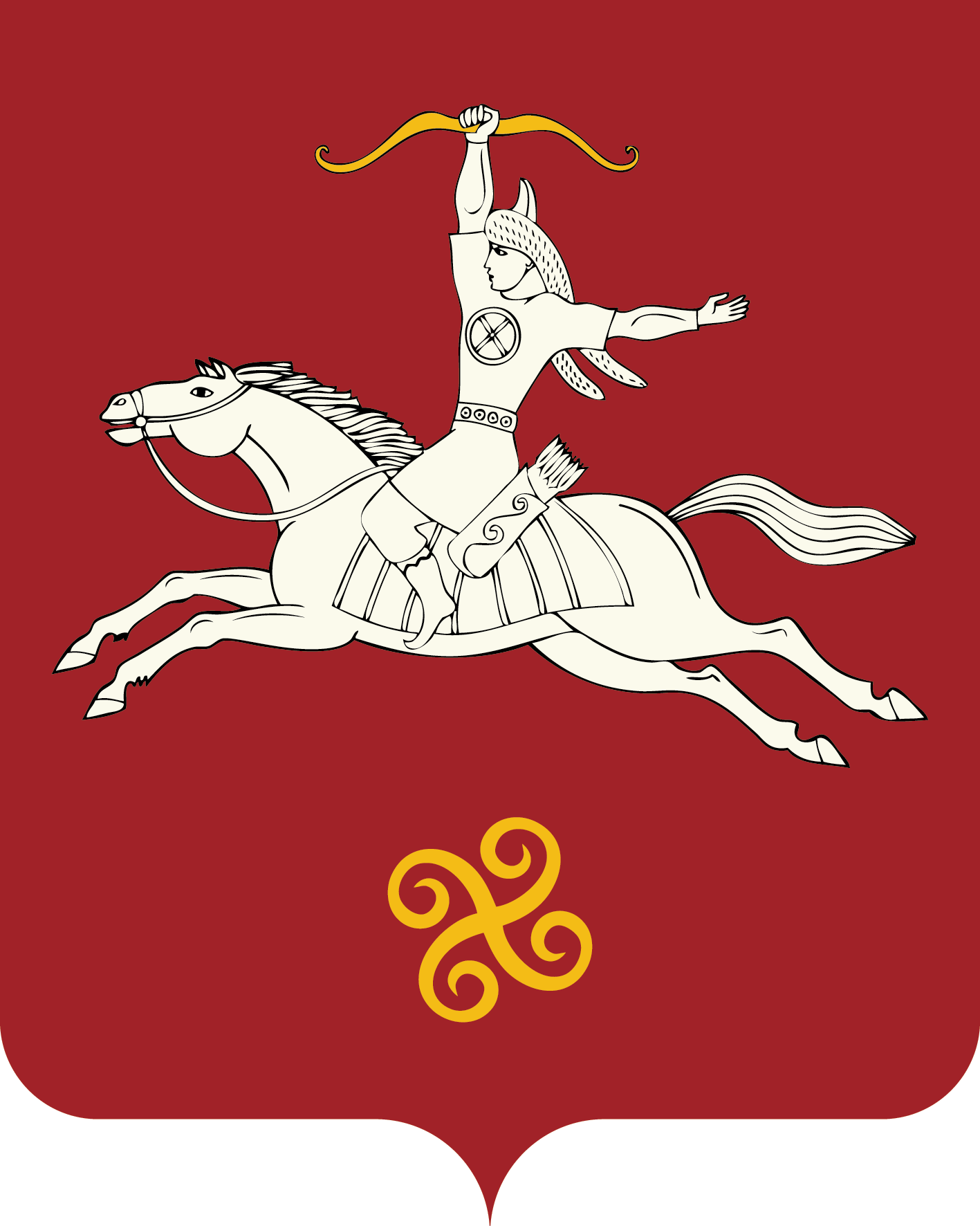             Республика  БашкортостанАдминистрация  сельского поселенияЛагеревский сельсоветмуниципального  районаСалаватский район452497, Ла1ыр ауылы,Й9шт9р урамы, 14           тел. (34777) 2-77-94, 2-77-31             452497,с.Лагерево,                 ул.Молодежная, 14       тел. (34777) 2-77-94, 2-77-31Наименование ПрограммыПрограмма комплексного развития социальной инфраструктуры сельского поселения Лагеревский сельсовет муниципального района Салаватский район Республики Башкортостан на 2016-2030 годы.Основание разработки Программы1.Градостроительный кодекс Российской Федерации; 2.Федеральный закон от 06 октября 2003  года  №131-ФЗ «Об общих принципах организации местного самоуправления в Российской Федерации»;3.Постановление Правительства Российской Федерации  от  01  октября 2015 года  №1050  «Об  утверждении  требований  к  программам комплексного развития  социальной инфраструктуры  поселений, городских округов»;4.Распоряжение от 19.10.1999 года  №1683-р «Методика определения  нормативной  потребности  субъектов  Российской Федерации  в объектах социальной инфраструктуры»;6.Распоряжение  Правительства  РФ  от  03.07.1996  года №1063-р «О Социальных нормативах и нормах».Заказчик Программы  Администрация  сельского поселения Лагеревский сельсовет муниципального района Салаватский район Республики БашкортостанРазработчик ПрограммыАдминистрация сельского поселения Лагеревский сельсовет муниципального района Салаватский район Республики БашкортостанЦели и задачи Программы- безопасность, качество и эффективность использования населением объектов социальной инфраструктуры поселения;- доступность объектов социальной инфраструктуры  муниципального образования для населения в соответствии с нормативами градостроительного проектирования соответственно поселения;- сбалансированное, перспективное развитие социальной  инфраструктуры муниципального образования в соответствии с установленными потребностями в  объектах социальной инфраструктуры;- достижение расчетного уровня обеспеченности населения муниципального образования услугами в соответствии с нормативами градостроительного проектирования;- эффективность функционирования действующей социальной инфраструктуры.Целевые показатели (индикаторы)Развитие  сети  объектов  социальной  инфраструктуры сельского поселения с увеличением мощностей:- дошкольных образовательных организаций;- общеобразовательных организаций;- спортивных сооружений;- учреждений здравоохранения.Запланированные мероприятияПрограмма включает мероприятия по созданию и развитию социальной инфраструктуры, повышению надежности функционирования этих систем и  обеспечению комфортных и безопасных условий для  проживания людей в сельском поселении Лагеревский сельсовет муниципального района Салаватский район Республики Башкортостан.Сроки и этапы реализации ПрограммыМероприятия Программы охватывают период 2016 -2030 годы. Мероприятия и целевые показатели (индикаторы), предусмотренные программой, рассчитаны на первые 5 лет с разбивкой по годам, а на последующий период (до окончания срока действия программы) - без разбивки по годам.Объемы и источники финансирования ПрограммыФинансирование Программы составляется за счет  бюджетных средств разных уровней и привлечения  внебюджетных источников.Бюджетные ассигнования, предусмотренные в плановом периоде 2016 – 2030  годов, могут быть уточнены при формировании проекта местного бюджета.Объемы и источники финансирования ежегодно уточняются при формировании бюджета  муниципального образования на соответствующий год. Ожидаемые результаты реализации ПрограммыДостижение нормативного уровня обеспеченности населения учреждениями образования,  здравоохранения, культуры, физической культуры и спорта№ п/пРабочее наименование плательщикаАдрес учетаНаименование основного вида деятельности 12351ООО СП «Тырыш»Салаватский район, с. Лагерево, ул. Айская, д. 79Торговля 2ООО «Акбузат» Салаватский район, с. Лагерево, ул. Молодежная, д. 14Водоснабжение, газоснабжение населения3ООО СП «Айрат»Салаватский район, с. Лагерево, ул. Айская, д. 58Торговля 4ООО СП  «Ай»Салаватский район, с. Лагерево,ул. Молодежная, д. 14Животноводство, торговля5КФХ «Садыкова»Салаватский район, с. Лагерево,ул. Октябрьская,д. 82Животноводство6КФХ Гузаеров Салаватский район, с. Лагерево,ул. Новостройка, д. 9Пчеловодство7КФХ Нигаматьянов Салаватский район, с. Лагерево,ул. Айская, д. 66Животноводство8КФХ ИсламгуловСалаватский район, с. Лагерево,ул.Новостройка,д. 15Животноводство9КФХ «Миндияров»Салаватский район, с. Лагерево,ул.Новостройка,д. 10Животноводство10КФХ Газизов Салаватский район, д. Чебаркуль,ул.Центральная,д. 51Животноводство11КФХСабагатуллин Салаватский район, д. Чебаркуль,ул.Центральная,д. 34Животноводство12КФХАхметшин Салаватский район, д. Чебаркуль,ул.Центральная,д. 28Животноводство13КФХГубайдуллин Салаватский район, д. Чебаркуль,ул.Центральная,д. 62Животноводство14КФХ Закиров Салаватский район, д. Язги-Юрт, ул. Центральная,д. 1Животноводство15ИП Мурадымова Салаватский район, с. Лагерево,ул. Галимова, д. 16Торговля16ИП Хайретдинова Салаватский район, д. Шаярково, ул. Айская, д. 1Торговля17ИП Фатыхова Салаватский район, д. Чебаркуль,ул.Центральная,д. 25Торговля № п/пНаименованиеСпециализацияОбщая площадьТорговая площадьЧисленность работников1234561Магазин  «Алсу»с. Лагерево, ул. Айская, д. 7972,072,052Магазин ПродовольственныйС. Лагерево, ул. Октябрьская, д.5076,076,04Магазин «Колос»С. Лагерево, ул. Молодежная, д. 1434,034,01Магазин «Ай»С. Лагерево, ул. Молодежная, д. 1420,020,01Магазин Мурадымовой АйгульС. Лагерево, ул. Молодежная, д. 20/120,020,01Магазин Фаизовой ЗинфирыС. Лагерево, ул. Молодежная, д. 1419,019,01Магазин «Чебаркуль»д. Чебаркуль, ул. Центральная, 1д. 4252,052,01Киоск Фатыховой ЛарисыД. Чебаркуль, ул. Центральная, д. 2530,030,01Киоск Хайретдиновой  Гульнарыд. Шаряково, ул. Центральная, д. 19а30,030,01Магазин Вакиловой Фаридыд. Шаряково, ул. Центральная, д. 1848,048,01Магазин «Язги-Юрт»Д. Язги-Юрт, ул. Школьная, д. 1748481№Наименование населенного пунктаЧисленность населения тыс. чел.Площадь земель в границах населенных пунктов, гаПлотность населения, чел/ га123451с. Лагерево10102д. Шаряково1733д. Чебаркуль2174д. Язги-Юрт268Всего по сельскому поселениюВсего по сельскому поселению16685013,3Наименование20092010201120122013201420152016с. Лагерево10981103108410801075107810461010д. Шаряково200191196190193185183173д. Чебаркуль255253243245240238223217д. Язги-Юрт322316308308307289281268Всего по сельскому поселению18751863183118231815179017331668№ п/пКатегория населенияЧисленность, чел.Доля, %12341Моложе трудоспособного возраста  368222Трудоспособного возраста  1000603Старше трудоспособного возраста  300184Всего1668100%№ п/пНаименование учрежденияМестоположениеПроектная вместимость здания, местФактическая посещаемость учреждения, чел.123451МАДОУ Лагеревский детский садс. Лагерево, ул. Молодежная, д. 143535ВсегоВсего3535№ п/пНаименование учрежденияМестоположениеПроектная вместимость здания, местФактическая посещаемость учреждения, чел.123451МОБУ СОШ с.Лагеревос. Лагерево, ул. Молодежная, д. 14250120     2Бокситовская коррекционная школа-интернат с ЗПРС. Лагерево, ул. Айская, д. 695050ВсегоВсего300170№ п/пНаименование учрежденияМестоположение (населенный пункт, адрес)Вместимость (мест, томов)Какие населенные пункты обслуживает123461Лагеревский сельский клубс. Лагерево, ул. Айская, д.75200С. Лагерево2Чебаркульский сельский клубД. Чебаркуль. Ул. Центральная, д. 40а50Д. Чебаркуль3Язги-Юртовский сельский улубД. Язги-Юрт, ул. Школьная, д. 15100Д. Язги-Юрт4Лагеревская поселенчееская библиотекаС. Лагерево, ул. Молодежная, д. 1418 000С. Лагерево, д. Шаряково, д. Чебаркуль5Язги-Юртовская сельская библиотекаД. Язги-Юрт, ул. Школьная, д.15 4000 томовД. Язги-Юрт№ п/пНаименованиеДанные по состоянию на 01.01.2016г.1231Средний состав семьи (чел.)5022Общий жилой фонд, м2 общ. площади, в том числе: 30523 2- муниципальный2- частный305233Общий жилой фонд на 1 жителя, м2 общ. площади16,44Ветхий жилой фонд, м2 общ. площади300,2Наименование мероприятияФинансовые потребности, тыс.руб.Финансовые потребности, тыс.руб.Финансовые потребности, тыс.руб.Финансовые потребности, тыс.руб.Финансовые потребности, тыс.руб.Финансовые потребности, тыс.руб.Финансовые потребности, тыс.руб.Наименование мероприятияВсего2016 г.2017г.2018г.2019г.2020г.2021-2030 гг.ОбразованиеОбразованиеОбразованиеОбразованиеОбразованиеОбразованиеОбразованиеОбразованиеПовышение охвата детей всеми видами образования, развитие профильного обучения8805050506070600Замена окон  на пластиковые  МОБУ СОШ с. Лагерево10001000Обустройство территории МОБУ СОШ с. Лагерево16010101010120ЗдравоохранениеЗдравоохранениеЗдравоохранениеЗдравоохранениеЗдравоохранениеЗдравоохранениеЗдравоохранениеЗдравоохранениеРеконструкция  ФАП в д. Чебаркуль10001000Реконструкция  ФАП в д. Шаряково10001000Реконструкция  ФАП в д. Язги-Юрт10001000КультураКультураКультураКультураКультураКультураКультураКультураСтроительство  дома культуры в селе Лагерево;2000020000Реконструкция сельского клуба в д. Чебаркуль10001000Реконструкция библиотек в д. Язги-Юрт800800Развитие материально – технической базы учреждений культуры.1000100100100100100500Физическая культура и спорт Физическая культура и спорт Физическая культура и спорт Физическая культура и спорт Физическая культура и спорт Физическая культура и спорт Физическая культура и спорт Физическая культура и спорт Строительство многофункциональной  спортивной  площадки в с. Лагерево1000010000Всего37840№ п\пПоказателиЕдиница измеренияИсходные показателиРасчетный срок12345Объекты социального и культурно-бытового обслуживанияОбъекты социального и культурно-бытового обслуживанияОбъекты социального и культурно-бытового обслуживанияОбъекты социального и культурно-бытового обслуживанияОбъекты социального и культурно-бытового обслуживания1Детские дошкольные учреждениямест5020252Общеобразовательные учреждениямест25020253ФАП посещений в смену10002020-20304Предприятия розничной торговлим26002020-20255Предприятия общественного питанияпос. мест--6Предприятия бытового обслуживания населенияраб. мест--7Учреждения культуры (СК, РДК, библиотеки)мест3502020-20258Физкультурно-спортивные сооружения (спортивные зал, комплексы, спортивные площадки) м250002020-2025